Про роботу із запитами на отримання публічної інформації в структурних підрозділах  облдержадміністрації упродовж 8-ми місяців 2021 рокуЗа інформаціями, наданими структурними підрозділами обласної державної адміністрації, упродовж 8-ми місяців 2021 року на їхній розгляд надійшло 122 запити відповідно до Закону України «Про доступ до публічної інформації».  Електронна пошта та поштовий зв'язок є найбільш поширеними каналами надходження запитів на інформацію до структурних підрозділів обласної державної адміністрації (відповідно: 75/33).  13 із загальної кількості запитів надано запитувачами особисто. 1 запит отримано у телефонному режимі. Відсутні запити, які б направлялися до структурних підрозділів за допомогою факсимільного зв’язку. Канали надходження запитів на інформаціюдо структурних підрозділів  облдержадміністрації упродовж 8-ми місяців 2021 року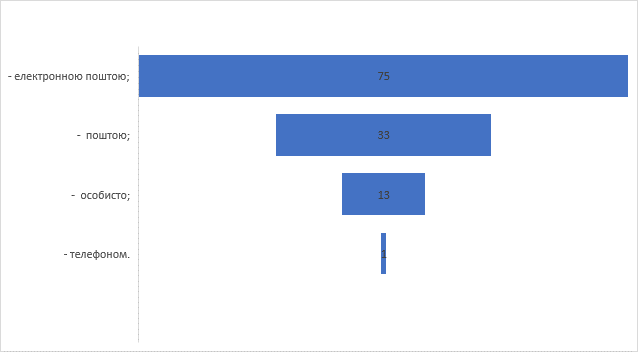 Канали надходження запитів на інформацію до структурних підрозділів  облдержадміністрації упродовж 8-ми місяців 2021 року (у відсотках)Із загальної кількості запитів до структурних підрозділів облдержадміністрації  надійшло: від фізичних осіб – 70 запитів,;від юридичних осіб – 25 запитів;від громадських організацій - 7 запитів;від представників засобів масової інформації - 20 запитів. Категорії авторів запитів на інформацію до структурних підрозділів  облдержадміністрації упродовж 8-ми місяців 2021 року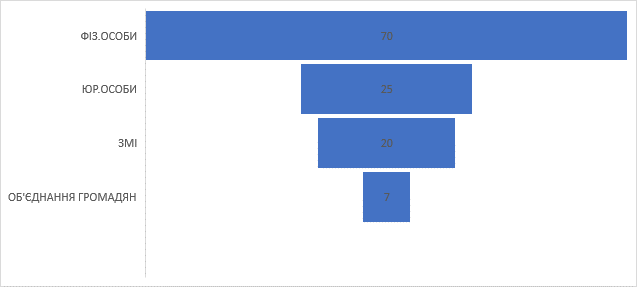 Категорії авторів запитів на інформацію до структурних підрозділів  облдержадміністрації упродовж 8-ми місяців 2021 року (у відсотках)Найбільшу кількість запитів упродовж зазначеного періоду отримано та опрацьовано департаментом  цивільного захисту та охорони здоров’я населення облдержадміністрації – 45, що складає 37 % від загальної кількості запитів, отриманої усіма підрозділами облдержадміністрації, Державним архівом Рівненської області – 29 (24%), департаментом екології та природніх ресурсів облдержадміністрації – 11 (9%), управлінням освіти і науки облдержадміністрації – 11 (9%).Кількість запитів на інформацію, що надійшли  до структурних підрозділів  облдержадміністрації упродовж 8-ми місяців 2021 рокуСпіввідношення кількості запитів на інформацію, що надійшли  до структурних підрозділів  облдержадміністрації упродовж 8-ми місяців 2021 року (у відсотках)Найбільш запитуваною є інформація:- про фізичну особу;- про товар, роботу, послугу;- статистична;- інші види інформації.Тематика запитів на інформацію, що надійшли  до структурних підрозділів  облдержадміністрації упродовж 8-ми місяців 2021 рокуСпіввідношення за тематикою запитів на інформацію, що надійшли  до структурних підрозділів  облдержадміністрації упродовж 8-ми місяців 2021 року (у відсотках)Найбільш запитувані: інші види інформації (48% від загальної кількості запитів), інформація про товар, роботу, послугу (18%), інформація про фізичну особу (10%), статистична інформація (8%).Із загальної кількості отриманої структурними підрозділами кореспонденції, в якій автори посилалися на Закон України «Про доступ до публічної інформації», 26 листів за змістом були зверненнями та розглядались згідно Закону України «Про звернення громадян». Це становить 21% від усіх запитів. Із них – 25 таких звернень надійшло до Державного архіву в Рівненській області. Співвідношення отриманих структурними підрозділами  облдержадміністрації  упродовж 8-ми місяців 2021 року запитів на інформацію та кореспонденції, у якій автори посилалися на  Закон України «Про доступ до публічної інформації»Структурними підрозділами облдержадміністрації на належному рівні забезпечується облік запитів на інформацію, визначений статтею 14 Закону України «Про доступ до публічної інформації». 2